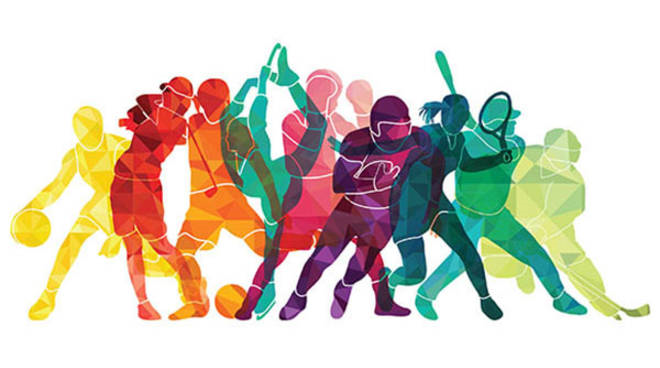 Gentili genitori,in questi giorni i vostri figli hanno avuto la possibilità di sperimentare alcune ore di attività fisica con l’esperto  Marco Bonalda, che opererà nel nostro Istituto per tutto l’anno scolastico.Il progetto di potenziamento sportivo da Lui condotto nasce da un accordo fra l’Ufficio Scolastico Territoriale di Sondrio ed il Comune di Talamona.Agli alunni della scuola secondaria di 1° grado, si offre l’opportunità di iscriversi  a dei pomeriggi di potenziamento sportivo, che, per il primo quadrimestre,  saranno organizzati  per classi parallele, dal lunedì al mercoledì, dalle ore 14:00 alle ore 16:30L’adesione al progetto richiede la compilazione e la consegna del modulo di iscrizione, di lato riportato, entro lunedì 27 settembre, data di inizio del progetto sportivo.Per chiarimenti e/o richiedere informazioni, è possibile contattare direttamente Marco Bonalda al seguente indirizzo di posta elettronica: bonaldamarco@yahoo.it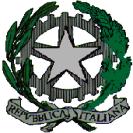 MINISTERO DELL’ISTRUZIONEISTITUTO COMPRENSIVO “G. GAVAZZENI”Via Combattenti e Reduci n. 70 – TALAMONA (Sondrio)                Tel. 0342/670755  - CF 91007450140 -  Sito: www.ictalamona.it              mail: soic814008@istruzione.it  -  PEC: soic814008@pec.istruzione.itADESIONE PROGETTO POTENZIAMENTO ATTIVITA’ SPORTIVAcon MARCO BONALDAScuola Secondaria di primo gradoLUNEDÌ DALLE ORE 14.00 ALLE ORE 16.30 per gli alunni delle classi primeMARTEDI’ DALLE ORE 14.00 ALLE ORE 16.30 per gli alunni delle classi secondeMERCOLEDI’ DALLE ORE 14.00 ALLE ORE 16.30 per gli alunni delle classi terzeRitrovo presso palestra comunale lato sud (entrata spalti)NOME  __________________                          COGNOME _________________CLASSE _____           SEZ _____FIRMA DEI GENITORI (o di chi ha responsabilità genitoriale) __________________________________             __________________________________	  firma padre                                                                                 firma madreNel caso fosse impossibile apporre la firma di entrambi i genitori, l’unico genitore firmatario è pregato di sottoscrivere la seguente dichiarazione:“Il sottoscritto, consapevole delle conseguenze amministrative e penali per chi rilasci dichiarazioni non corrispondenti a verità, ai sensi del D.P.R. 245/2000, dichiara di aver effettuato la scelta/richiesta in osservanza delle disposizioni sulla responsabilità genitoriale di cui agli art. 316, 337 ter e 337 quater del Codice Civile, che richiedono il consenso di entrambi i genitorii”_________________________           firma genitore 